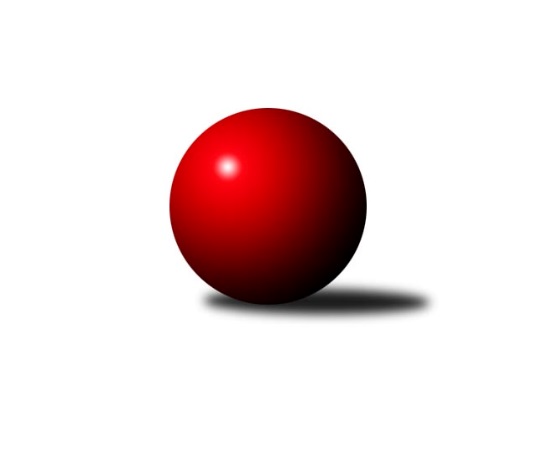 Č.6Ročník 2023/2024	20.10.2023Nejlepšího výkonu v tomto kole: 2520 dosáhlo družstvo: TJ Rudná BMistrovství Prahy 2 2023/2024Výsledky 6. kolaSouhrnný přehled výsledků:TJ Kobylisy C	- TJ Radlice C	7:1	2259:2121	10.0:2.0	17.10.TJ Astra Zahradní Město B	- KK Slavoj D	3:5	2350:2362	7.0:5.0	17.10.KK Slavia B	- SK Meteor D	8:0	2419:2097	12.0:0.0	17.10.TJ Radlice B	- TJ Kobylisy D	6:2	2356:2198	6.0:6.0	18.10.KK Konstruktiva D	- KK Velké Popovice	7:1	2484:2389	6.0:6.0	19.10.TJ Rudná B	- TJ Rudná C	6:2	2520:2470	6.5:5.5	20.10.TJ Vršovice B	- TJ Kobylisy C	3:5	2284:2321	6.0:6.0	19.10.Tabulka družstev:	1.	TJ Kobylisy C	5	3	1	1	25.0 : 15.0 	37.0 : 23.0 	 2280	7	2.	TJ Vršovice B	5	3	1	1	25.0 : 15.0 	36.0 : 24.0 	 2366	7	3.	KK Slavoj D	4	3	0	1	21.0 : 11.0 	28.5 : 19.5 	 2477	6	4.	TJ Radlice B	4	3	0	1	20.5 : 11.5 	25.0 : 23.0 	 2452	6	5.	TJ Kobylisy D	6	3	0	3	24.0 : 24.0 	35.0 : 37.0 	 2281	6	6.	KK Konstruktiva D	3	2	0	1	14.0 : 10.0 	17.0 : 19.0 	 2374	4	7.	TJ Radlice C	3	2	0	1	11.0 : 13.0 	17.0 : 19.0 	 2326	4	8.	TJ Rudná B	4	2	0	2	16.0 : 16.0 	23.5 : 24.5 	 2363	4	9.	SK Meteor D	4	2	0	2	13.5 : 18.5 	21.0 : 27.0 	 2305	4	10.	KK Slavia B	3	1	1	1	15.0 : 9.0 	22.0 : 14.0 	 2324	3	11.	TJ Astra Zahradní Město B	5	1	0	4	14.0 : 26.0 	27.0 : 33.0 	 2366	2	12.	KK Velké Popovice	6	1	0	5	14.0 : 34.0 	27.5 : 44.5 	 2380	2	13.	TJ Rudná C	4	0	1	3	11.0 : 21.0 	19.5 : 28.5 	 2415	1Podrobné výsledky kola:	 TJ Kobylisy C	2259	7:1	2121	TJ Radlice C	Vojtěch Vojtíšek	 	 201 	 207 		408 	 2:0 	 375 	 	183 	 192		Kryštof Maňour	Václav Císař	 	 212 	 197 		409 	 2:0 	 335 	 	173 	 162		Vít Kluganost	Josef Císař	 	 160 	 166 		326 	 2:0 	 295 	 	131 	 164		Pavel Jakl *1	Michal Kliment	 	 175 	 198 		373 	 1:1 	 395 	 	198 	 197		Ivan Vlček	Karel Erben	 	 188 	 180 		368 	 2:0 	 360 	 	186 	 174		Ondřej Maňour	Marián Kováč	 	 201 	 174 		375 	 1:1 	 361 	 	175 	 186		Martin Kovářrozhodčí:  Vedoucí družstevstřídání: *1 od 51. hodu Petr KšírNejlepší výkon utkání: 409 - Václav Císař	 TJ Astra Zahradní Město B	2350	3:5	2362	KK Slavoj D	Lucie Hlavatá	 	 187 	 161 		348 	 0:2 	 383 	 	200 	 183		Kateřina Holanová	Marek Sedlák	 	 228 	 191 		419 	 2:0 	 357 	 	181 	 176		Daniel Prošek	Radovan Šimůnek	 	 207 	 223 		430 	 2:0 	 392 	 	202 	 190		Markéta Baťková	Tomáš Kudweis	 	 202 	 208 		410 	 1:1 	 415 	 	200 	 215		Roman Hrdlička	Vojtěch Kostelecký	 	 209 	 229 		438 	 2:0 	 396 	 	180 	 216		Daniel Kulhánek	Martin Kozdera	 	 133 	 172 		305 	 0:2 	 419 	 	198 	 221		Blanka Koubovározhodčí:  Vedoucí družstevNejlepší výkon utkání: 438 - Vojtěch Kostelecký	 KK Slavia B	2419	8:0	2097	SK Meteor D	Josef Kocan	 	 203 	 200 		403 	 2:0 	 358 	 	179 	 179		Jan Pozner	David Doležal	 	 194 	 175 		369 	 2:0 	 320 	 	171 	 149		Martina Zdráhalová	Michal Kocan	 	 196 	 214 		410 	 2:0 	 371 	 	173 	 198		Vladimír Dvořák	Milan Mareš	 	 203 	 228 		431 	 2:0 	 333 	 	161 	 172		Michal Mičo	Milan Mareš st.	 	 210 	 183 		393 	 2:0 	 336 	 	162 	 174		Miroslav Šostý	Jiří Kryda st.	 	 201 	 212 		413 	 2:0 	 379 	 	198 	 181		Michael Šepičrozhodčí:  Vedoucí družstevNejlepší výkon utkání: 431 - Milan Mareš	 TJ Radlice B	2356	6:2	2198	TJ Kobylisy D	Jan Kamín	 	 210 	 219 		429 	 2:0 	 380 	 	178 	 202		Karel Sedláček	Marek Lehner	 	 166 	 187 		353 	 0:2 	 380 	 	180 	 200		Miroslav Bohuslav	Petr Lavička	 	 169 	 182 		351 	 0:2 	 383 	 	186 	 197		Jana Cermanová	Jan Zlámal	 	 231 	 191 		422 	 2:0 	 305 	 	138 	 167		Markéta Březinová	Lukáš Lehner	 	 213 	 188 		401 	 1:1 	 389 	 	193 	 196		Stanislav Březina ml.	Radek Lehner	 	 197 	 203 		400 	 1:1 	 361 	 	157 	 204		Jaromír Deákrozhodčí:  Vedoucí družstevNejlepší výkon utkání: 429 - Jan Kamín	 KK Konstruktiva D	2484	7:1	2389	KK Velké Popovice	Barbora Jakešová	 	 205 	 185 		390 	 0:2 	 454 	 	236 	 218		Ladislav Musil	Magdaléna Parkanová	 	 196 	 217 		413 	 1:1 	 400 	 	198 	 202		Jiří Mrzílek	Tomáš Eštók	 	 215 	 198 		413 	 1:1 	 400 	 	199 	 201		Martin Kučerka	Libuše Zichová	 	 224 	 230 		454 	 2:0 	 360 	 	177 	 183		Ludmila Kaprová	Jaroslav Pleticha ml.	 	 199 	 203 		402 	 1:1 	 377 	 	203 	 174		Petr Kapal	Šarlota Smutná	 	 231 	 181 		412 	 1:1 	 398 	 	196 	 202		Jason Holtrozhodčí:  Vedoucí družstevNejlepšího výkonu v tomto utkání: 454 kuželek dosáhli: Ladislav Musil, Libuše Zichová	 TJ Rudná B	2520	6:2	2470	TJ Rudná C	Pavel Kasal	 	 225 	 263 		488 	 2:0 	 413 	 	214 	 199		Jan Klégr	Petra Koščová	 	 205 	 206 		411 	 1:1 	 393 	 	214 	 179		Barbora Slunečková	Jiří Zdráhal	 	 229 	 201 		430 	 1:1 	 414 	 	206 	 208		Lucie Mičanová	Adam Lesák	 	 206 	 204 		410 	 2:0 	 397 	 	205 	 192		Anna Novotná	Radek Machulka	 	 184 	 189 		373 	 0:2 	 432 	 	229 	 203		Jarmila Zimáková	Martin Machulka	 	 195 	 213 		408 	 0.5:1.5 	 421 	 	208 	 213		Marek Dvořákrozhodčí: Pavel KasalNejlepší výkon utkání: 488 - Pavel Kasal	 TJ Vršovice B	2284	3:5	2321	TJ Kobylisy C	Karel Wolf	 	 194 	 199 		393 	 0:2 	 428 	 	217 	 211		Vojtěch Vojtíšek	Luboš Polák	 	 183 	 182 		365 	 2:0 	 306 	 	154 	 152		Milan Habuda	Vladimír Strnad	 	 203 	 226 		429 	 2:0 	 402 	 	186 	 216		Karel Erben	Karel Svitavský	 	 150 	 184 		334 	 0:2 	 421 	 	227 	 194		Marián Kováč	Josef Hladík	 	 193 	 197 		390 	 1:1 	 385 	 	181 	 204		Václav Císař	Jaroslav Havránek	 	 167 	 206 		373 	 1:1 	 379 	 	188 	 191		Michal Klimentrozhodčí:  Vedoucí družstevNejlepší výkon utkání: 429 - Vladimír StrnadPořadí jednotlivců:	jméno hráče	družstvo	celkem	plné	dorážka	chyby	poměr kuž.	Maximum	1.	Jan Kamín 	TJ Radlice B	446.83	310.0	136.8	4.3	3/3	(451)	2.	Ladislav Musil 	KK Velké Popovice	440.70	295.2	145.5	5.3	5/5	(476)	3.	Jan Zlámal 	TJ Radlice B	439.00	302.5	136.5	5.5	2/3	(456)	4.	Radovan Šimůnek 	TJ Astra Zahradní Město B	433.75	296.3	137.5	5.6	4/4	(465)	5.	Roman Hrdlička 	KK Slavoj D	432.50	301.3	131.3	7.8	2/2	(474)	6.	Lukáš Lehner 	TJ Radlice B	430.00	303.0	127.0	6.0	3/3	(453)	7.	Zdeněk Boháč 	SK Meteor D	426.75	287.8	139.0	6.0	2/3	(484)	8.	Marek Dvořák 	TJ Rudná C	424.75	297.5	127.3	6.5	1/1	(448)	9.	Daniel Kulhánek 	KK Slavoj D	424.50	295.7	128.8	9.2	2/2	(475)	10.	Pavel Kasal 	TJ Rudná B	424.00	285.2	138.8	6.3	3/3	(488)	11.	Ivan Vlček 	TJ Radlice C	422.33	299.0	123.3	7.3	3/3	(468)	12.	Vojtěch Vojtíšek 	TJ Kobylisy C	421.00	287.7	133.3	4.7	3/3	(430)	13.	Martin Machulka 	TJ Rudná B	420.50	292.5	128.0	6.5	2/3	(433)	14.	Blanka Koubová 	KK Slavoj D	419.67	286.8	132.8	7.7	2/2	(439)	15.	Radek Lehner 	TJ Radlice B	418.67	291.5	127.2	7.2	3/3	(434)	16.	Vojtěch Kostelecký 	TJ Astra Zahradní Město B	417.63	280.9	136.8	4.9	4/4	(455)	17.	Kateřina Holanová 	KK Slavoj D	417.17	287.8	129.3	9.3	2/2	(465)	18.	Přemysl Jonák 	KK Slavia B	417.00	303.0	114.0	8.0	1/1	(417)	19.	Jaroslav Pleticha  ml.	KK Konstruktiva D	416.00	285.3	130.7	8.0	3/3	(471)	20.	Adam Lesák 	TJ Rudná B	412.00	278.8	133.3	8.5	2/3	(439)	21.	Jiří Mrzílek 	KK Velké Popovice	410.38	272.6	137.8	7.6	4/5	(460)	22.	Jan Klégr 	TJ Rudná C	409.50	294.5	115.0	15.5	1/1	(413)	23.	Filip Beneš 	TJ Radlice B	409.00	283.0	126.0	6.5	2/3	(450)	24.	Milan Mareš 	KK Slavia B	408.50	282.5	126.0	5.0	1/1	(431)	25.	Martin Kučerka 	KK Velké Popovice	408.50	291.1	117.4	10.1	5/5	(450)	26.	Luboš Polák 	TJ Vršovice B	407.67	295.8	111.8	9.8	2/3	(432)	27.	Jarmila Zimáková 	TJ Rudná C	407.00	289.5	117.5	11.5	1/1	(432)	28.	Jiří Kryda  st.	KK Slavia B	406.50	282.5	124.0	7.0	1/1	(413)	29.	Barbora Jakešová 	KK Konstruktiva D	406.00	286.0	120.0	12.5	2/3	(422)	30.	Anna Novotná 	TJ Rudná C	404.75	280.0	124.8	9.5	1/1	(444)	31.	Marek Sedlák 	TJ Astra Zahradní Město B	404.17	294.0	110.2	11.5	3/4	(420)	32.	Miroslav Bohuslav 	TJ Kobylisy D	403.33	280.8	122.5	4.7	4/4	(424)	33.	Lucie Mičanová 	TJ Rudná C	402.00	294.5	107.5	9.0	1/1	(414)	34.	Michal Majer 	TJ Rudná C	402.00	304.0	98.0	19.0	1/1	(402)	35.	Karel Wolf 	TJ Vršovice B	401.78	288.1	113.7	9.9	3/3	(434)	36.	Vladimír Strnad 	TJ Vršovice B	401.56	285.0	116.6	9.6	3/3	(431)	37.	Josef Kocan 	KK Slavia B	401.50	287.0	114.5	8.0	1/1	(403)	38.	Kryštof Maňour 	TJ Radlice C	401.33	293.3	108.0	7.0	3/3	(416)	39.	Štěpán Fatka 	TJ Rudná C	400.00	277.7	122.3	9.0	1/1	(404)	40.	Markéta Baťková 	KK Slavoj D	399.00	280.2	118.8	9.7	2/2	(471)	41.	Jaroslav Havránek 	TJ Vršovice B	398.33	274.7	123.7	10.7	3/3	(462)	42.	Karel Erben 	TJ Kobylisy C	397.89	270.9	127.0	8.4	3/3	(409)	43.	Radek Machulka 	TJ Rudná B	396.83	276.0	120.8	10.3	3/3	(442)	44.	Marián Kováč 	TJ Kobylisy C	396.67	278.8	117.9	9.9	3/3	(421)	45.	Vladimír Dvořák 	SK Meteor D	396.17	277.0	119.2	8.0	3/3	(440)	46.	Michal Kocan 	KK Slavia B	396.00	275.0	121.0	7.7	1/1	(414)	47.	Tomáš Eštók 	KK Konstruktiva D	396.00	294.0	102.0	12.7	3/3	(413)	48.	Šarlota Smutná 	KK Konstruktiva D	395.50	270.0	125.5	4.5	2/3	(412)	49.	Petra Koščová 	TJ Rudná B	395.00	285.5	109.5	8.0	2/3	(411)	50.	Jiří Zdráhal 	TJ Rudná B	394.50	284.0	110.5	13.3	2/3	(430)	51.	Karel Sedláček 	TJ Kobylisy D	394.42	280.2	114.3	9.6	4/4	(438)	52.	Josef Hladík 	TJ Vršovice B	393.00	280.0	113.0	14.0	2/3	(399)	53.	Miroslav Šostý 	SK Meteor D	393.00	291.7	101.3	11.3	3/3	(450)	54.	Jason Holt 	KK Velké Popovice	392.90	281.8	111.1	10.4	5/5	(418)	55.	Ondřej Maňour 	TJ Radlice C	391.00	281.0	110.0	9.7	3/3	(407)	56.	Martin Kovář 	TJ Radlice C	390.00	269.0	121.0	6.7	3/3	(427)	57.	Karel Svitavský 	TJ Vršovice B	389.44	276.3	113.1	9.7	3/3	(409)	58.	Dominik Kocman 	TJ Rudná C	389.00	294.0	95.0	14.0	1/1	(389)	59.	Jana Cermanová 	TJ Kobylisy D	388.50	270.3	118.3	8.4	4/4	(403)	60.	Magdaléna Parkanová 	KK Konstruktiva D	388.00	279.0	109.0	8.0	2/3	(413)	61.	Michal Kliment 	TJ Kobylisy C	387.50	281.0	106.5	9.0	2/3	(419)	62.	Václav Císař 	TJ Kobylisy C	386.78	285.4	101.3	12.2	3/3	(409)	63.	Petr Kapal 	KK Velké Popovice	385.30	273.7	111.6	12.6	5/5	(411)	64.	Tomáš Rybka 	KK Slavia B	384.00	282.0	102.0	11.0	1/1	(384)	65.	Marek Lehner 	TJ Radlice B	383.50	271.8	111.8	12.5	2/3	(400)	66.	Michael Šepič 	SK Meteor D	383.33	264.7	118.7	8.8	3/3	(419)	67.	Lucie Hlavatá 	TJ Astra Zahradní Město B	382.13	276.4	105.8	11.4	4/4	(403)	68.	Barbora Slunečková 	TJ Rudná C	381.00	273.5	107.5	14.5	1/1	(393)	69.	Tomáš Kudweis 	TJ Astra Zahradní Město B	380.75	276.1	104.6	12.1	4/4	(410)	70.	Jan Pozner 	SK Meteor D	377.50	284.7	92.8	15.8	3/3	(405)	71.	Hana Poláčková 	TJ Rudná C	376.00	265.5	110.5	11.0	1/1	(377)	72.	Václav Papež 	TJ Vršovice B	375.50	272.0	103.5	13.0	2/3	(413)	73.	Milan Mareš  st.	KK Slavia B	374.00	259.0	115.0	7.5	1/1	(393)	74.	Lidmila Fořtová 	KK Slavia B	372.00	285.0	87.0	18.0	1/1	(372)	75.	Markéta Březinová 	TJ Kobylisy D	368.75	270.2	98.6	13.7	4/4	(411)	76.	Vít Kluganost 	TJ Radlice C	367.67	272.0	95.7	16.0	3/3	(399)	77.	David Doležal 	KK Slavia B	360.33	254.7	105.7	13.3	1/1	(369)	78.	Miroslav Kýhos 	TJ Rudná B	360.00	260.0	100.0	12.7	3/3	(380)	79.	Jaromír Deák 	TJ Kobylisy D	351.75	251.3	100.5	15.0	4/4	(361)	80.	Michal Rett 	KK Slavia B	350.00	272.0	78.0	20.0	1/1	(350)	81.	Leoš Kofroň 	TJ Radlice B	349.50	264.0	85.5	15.0	2/3	(363)	82.	Peter Koščo 	TJ Rudná B	347.50	270.0	77.5	16.0	2/3	(357)	83.	Martina Zdráhalová 	SK Meteor D	342.00	254.5	87.5	17.5	2/3	(364)	84.	Petr Lavička 	TJ Radlice B	342.00	256.0	86.0	18.0	2/3	(351)	85.	Josef Císař 	TJ Kobylisy C	340.00	244.8	95.2	12.2	2/3	(353)	86.	Bedřich Švec 	KK Velké Popovice	338.88	242.3	96.6	18.1	4/5	(397)	87.	Milan Habuda 	TJ Kobylisy C	315.00	235.0	80.0	19.0	2/3	(324)		Libuše Zichová 	KK Konstruktiva D	454.00	322.0	132.0	8.0	1/3	(454)		Hana Zdražilová 	KK Slavoj D	425.50	292.5	133.0	7.5	1/2	(437)		Jaruška Havrdová 	KK Velké Popovice	406.00	300.0	106.0	10.0	1/5	(406)		Eva Kopřivová 	KK Konstruktiva D	398.00	264.0	134.0	3.0	1/3	(398)		Petra Grulichová 	SK Meteor D	395.50	287.5	108.0	12.0	1/3	(399)		Bohumír Musil 	KK Konstruktiva D	394.00	278.0	116.0	14.0	1/3	(394)		Tomáš Smékal 	TJ Radlice C	394.00	287.0	107.0	16.0	1/3	(394)		Tomáš Turnský 	TJ Astra Zahradní Město B	394.00	288.0	106.0	16.0	1/4	(394)		Stanislav Březina  ml.	TJ Kobylisy D	388.50	279.3	109.2	10.8	2/4	(396)		Jaroslav Kourek 	TJ Radlice B	377.00	265.0	112.0	11.0	1/3	(377)		Zdenka Cachová 	KK Konstruktiva D	376.00	251.0	125.0	5.0	1/3	(376)		Lukáš Jirsa 	TJ Radlice C	372.00	265.0	107.0	11.0	1/3	(372)		Petra Klímová Rézová 	TJ Kobylisy D	363.50	275.0	88.5	14.5	2/4	(377)		Petr Peřina 	TJ Astra Zahradní Město B	362.00	253.0	109.0	9.5	2/4	(377)		Ludmila Kaprová 	KK Velké Popovice	360.00	277.0	83.0	11.0	1/5	(360)		Daniel Prošek 	KK Slavoj D	357.00	252.0	105.0	9.0	1/2	(357)		Lukáš Pelánek 	TJ Vršovice B	353.00	246.0	107.0	10.0	1/3	(353)		Milan Mrvík 	TJ Astra Zahradní Město B	349.00	261.0	88.0	17.0	1/4	(349)		Martin Kozdera 	TJ Astra Zahradní Město B	335.00	234.5	100.5	14.0	2/4	(365)		Miroslava Kmentová 	TJ Kobylisy D	334.50	243.5	91.0	16.0	2/4	(346)		Michal Mičo 	SK Meteor D	333.00	257.0	76.0	18.0	1/3	(333)		Iva Krčmová 	TJ Kobylisy C	324.50	237.5	87.0	14.5	1/3	(333)		Vojtěch Máca 	KK Konstruktiva D	323.00	245.0	78.0	22.0	1/3	(323)Sportovně technické informace:Starty náhradníků:registrační číslo	jméno a příjmení 	datum startu 	družstvo	číslo startu1047	Libuše Zichová	19.10.2023	KK Konstruktiva D	1x25607	Ludmila Kaprová	19.10.2023	KK Velké Popovice	1x26863	Michal Mičo	17.10.2023	SK Meteor D	1x
Hráči dopsaní na soupisku:registrační číslo	jméno a příjmení 	datum startu 	družstvo	Program dalšího kola:7. kolo24.10.2023	út	17:00	SK Meteor D - TJ Vršovice B	24.10.2023	út	17:30	KK Velké Popovice - TJ Radlice B	25.10.2023	st	18:00	TJ Radlice C - KK Konstruktiva D	26.10.2023	čt	17:30	KK Slavoj D - KK Slavia B	26.10.2023	čt	17:30	TJ Rudná C - TJ Kobylisy C				-- volný los -- - TJ Rudná B	Nejlepší šestka kola - absolutněNejlepší šestka kola - absolutněNejlepší šestka kola - absolutněNejlepší šestka kola - absolutněNejlepší šestka kola - dle průměru kuželenNejlepší šestka kola - dle průměru kuželenNejlepší šestka kola - dle průměru kuželenNejlepší šestka kola - dle průměru kuželenNejlepší šestka kola - dle průměru kuželenPočetJménoNázev týmuVýkonPočetJménoNázev týmuPrůměr (%)Výkon3xPavel KasalRudná B4883xPavel KasalRudná B117.014881xLibuše ZichováKonstruktiva D4542xMilan MarešSl. Praha B111.364314xLadislav MusilKK Velké Popovice4541xLibuše ZichováKonstruktiva D111.014541xVojtěch KosteleckýAstra ZM B4382xLadislav MusilKK Velké Popovice111.014541xJarmila ZimákováRudná C4321xVáclav CísařKobylisy C110.234091xMilan MarešSl. Praha B4312xVojtěch VojtíšekKobylisy C109.96408